Sidney MooreSidney Moore was born in Kettering in 1899, the only child of Sidney and Emily Moore. His father was a grocer and his mother helped in the business.  In 1911, when Sidney was 12 and still at school, the family was living at 130 Llanover Road in Wembley. Sidney enlisted in Watford and served as Private G/75907 in the Royal Fusiliers, 2nd Battalion. He died of wounds on 26 April 1918, aged 19, and was buried at Crour-sur-Somme Cemetery in France, grave reference I. E. 21. He is commemorated on the Bushey War Memorial and at St Paul’s Church, Bushey. His father ran a grocery business in Bushey Hall Road in the 1920s.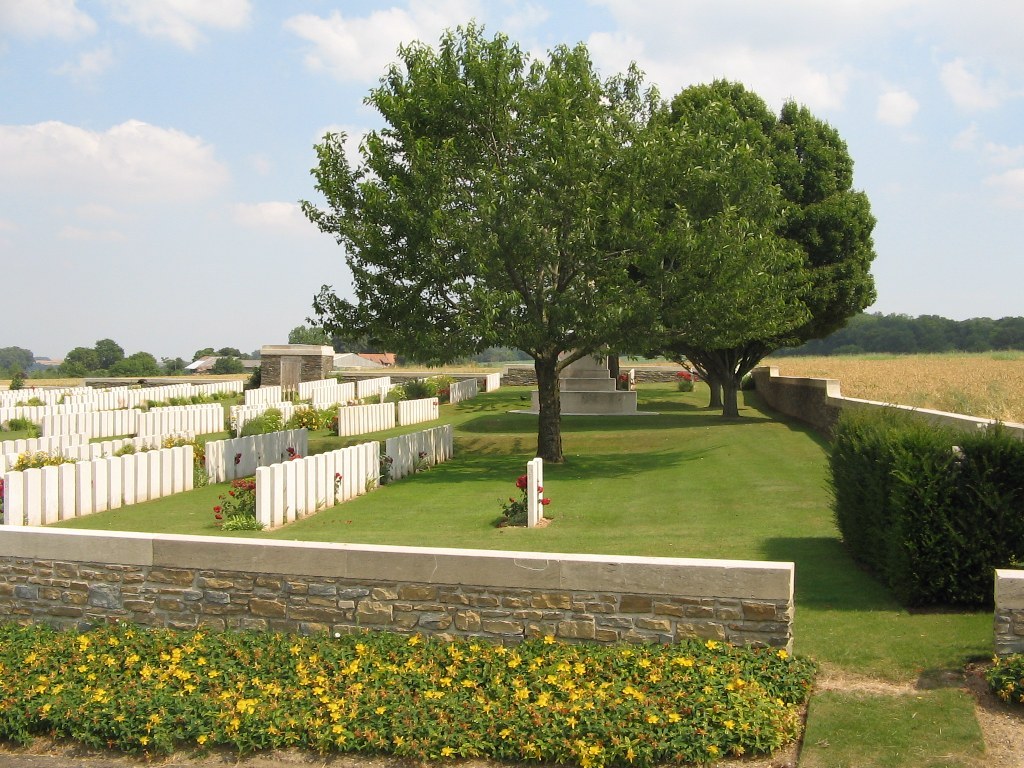 